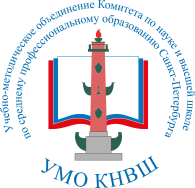 Учебно-методический совет УМО КНВШСанкт-Петербургское государственное бюджетное профессиональное образовательное  учреждение «АВТОТРАНСПОРТНЫЙ И ЭЛЕКТРОМЕХАНИЧЕСКИЙ КОЛЛЕДЖ»ИНФОРМАЦИОННОЕ ПИСЬМОСПб ГБПОУ «Автотранспортный и электромеханический колледж» приглашает студентов профессиональных образовательных учреждений принять участие в городской предметной олимпиаде «Электрические машины и аппараты» (далее - Олимпиада) среди профессиональных образовательных учреждений Санкт–Петербурга.	Дата проведения: 29 ноября 2017	Время: 13.00Место проведения: Санкт-Петербургское государственное бюджетное профессиональное образовательное учреждение «Автотранспортный и электромеханический колледж»	Адрес: Санкт-Петербург, ул. Салова, 63 (м. Бухарестская)	В Олимпиаде могут принять участие студенты 2 и 3  курсов профессиональных образовательных учреждений, являющиеся победителями I этапа Олимпиады, проведённой в своих образовательных учреждениях.	Возраст участников не должен превышать 23 лет на момент проведения Олимпиады.	Каждое учебное заведение может выставить для участия в Олимпиаде 2 студентов.	Участники Олимпиады должны иметь при себе студенческий билет.	Питание участников Олимпиады осуществляется за собственный счёт.	 Олимпиада проводится по заданиям, составленным на основе междисциплинарного   курса/дисциплины, реализуемых  по программе подготовки специалистов среднего звена:       	Задания по электрическим машинам состоят из следующих разделов:-двигатели постоянного тока;-генераторы постоянного тока;-асинхронные двигатели;-электрические аппараты.Для участия в Олимпиаде необходимо до 25 ноября  направить по электронной почте tamarav-17@mail.ru заявку, адресованную Оргкомитету олимпиады  (форма прилагается).	Дополнительную  информацию об Олимпиаде Вы можете получить по телефону 8 911 830-56-40, Володькина Тамара Александровна – председатель ЦК «Электромеханические дисциплины», руководитель ресурсного центра «Энергосбережение и экология». Приложение 1Форма заявкиЗаявка на участие в городской предметной олимпиаде «Электрические машины и аппараты»Подпись ответственного лица от организации 1.Полное наименование профессионального образовательного учреждения2Участники (студенты)Ф И О  (полностью)Специальность, курс обучения2Участники (руководитель)Ф И О  (полностью)3Контактная информацияТелефонЭл почта